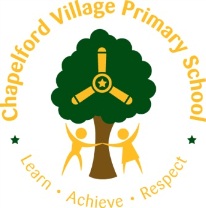 New National Curriculum Overview – 2019 / 2020Year group:Six Autumn 17 weeks 2 daysAutumn 17 weeks 2 daysAutumn 27 weeksAutumn 27 weeksSpring 16 weeksSpring 26 weeksSummer 15 weeksSummer 27 weeksMathsPlace value including decimalsMental and written additionMental and written multiplication (time)Mental and written subtractionMental and written divisionPlace value including decimalsMental and written additionMental and written multiplication (time)Mental and written subtractionMental and written divisionFractionsFractions, percentages, ratio and proportionGeometry – position and directionFractionsFractions, percentages, ratio and proportionGeometry – position and directionNumber- decimalsNumber- percentagesNumber algebra Measurement: converting unitsMeasurement: perimeter, area and volumeNumber: ratioGeometry: Properties of shapes Problem solvingStatistics Investigation and consolidationEnglishPoetry - 2 weeksCan we save the tiger? by Martin Jenkins – 3 weeks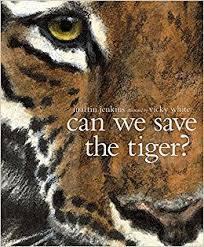 Climb novel: The Explorer:Katherine RundellPoetry - 2 weeksCan we save the tiger? by Martin Jenkins – 3 weeksClimb novel: The Explorer:Katherine RundellPoetry - 1 weekStar of fear Star of HopeJoe Hoestlandt - 6 weeks for both texts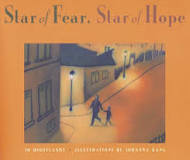 Climb novel: The boy in the striped pyjamas John BoynePoetry - 1 weekStar of fear Star of HopeJoe Hoestlandt - 6 weeks for both textsClimb novel: The boy in the striped pyjamas John BoynePoetry - 1 weekManfish by Jennifer Berne – 3 weeks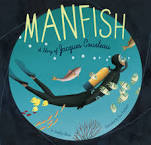 Climb novel: WonderRJ PalacioPoetry - 1 weekSelfish Giant by Oscar Wilde – 3 weeks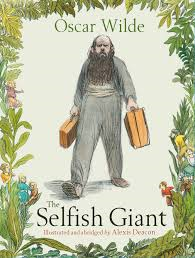 Climb Novel: Goldfish BoyLisa ThompsonJemmy Button by Alix Barzelay – 3 weeks 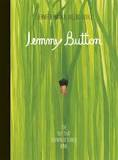 Climb Novel:  Skychasers by Emma CarrollPoetry - 1 weekTransition UnitShakespeare – 6 weeks 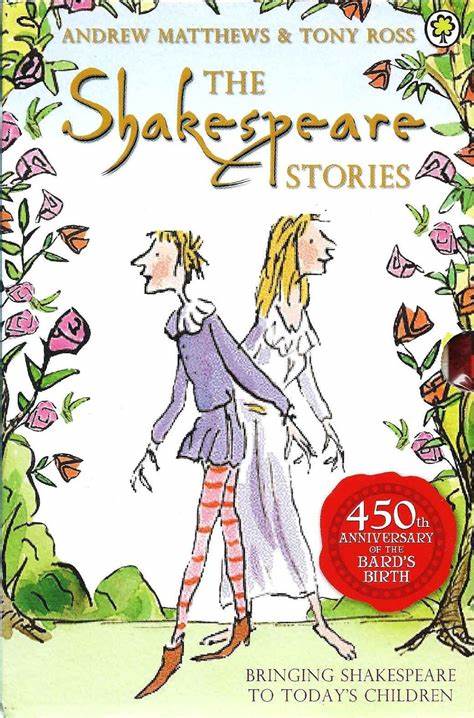 Climb Texts: ShakespeareOutcome Outcome Hybrid text - information and explanation Greater Depth Write a Newsround TV style story Outcome Hybrid text - information and explanation Greater Depth Write a Newsround TV style storyOutcome Flashback story Information text Greater Depth To write a narrative with a flashback Outcome Flashback story Information text Greater Depth To write a narrative with a flashback Outcome Biography /hybrid text Greater Depth Add in a script commentary about role in conservation debate  Outcome Classic fiction Explanation Greater Depth Write the narrative from a different viewpoint  Outcome Journalistic Discussion Greater Depth Write a magazine article/hybrid textOutcome:Modern retelling narrativeGreater Depth Comparison of same event from two viewpoints. SentenceUse modal verbs or adverbs to indicate degrees of possibility Use expanded noun phrases to convey complicated information concisely Use modal verbs or adverbs to indicate degrees of possibility Use expanded noun phrases to convey complicated information concisely Use expanded noun phrases to convey complicated information concisely (Y5) Use passive verbsUse expanded noun phrases to convey complicated information concisely (Y5) Use passive verbsUse relative clauses beginning with who, which, where, when, whose, that or an omitted relative pronoun (Y5) Recognise vocabulary and structures for formal speech and writing, including subjunctive forms Use passive verbsUse passive verbs Use consistent and correct tense Use the perfect form of verbs Recognise vocabulary and structures for formal speech and writing, including subjunctive forms TextSelect appropriate grammar and vocabulary Select appropriate grammar and vocabulary Link ideas across paragraphs using a wider range of cohesive devices (recap from Y5) Integrate dialogue to convey character and advance the actionLink ideas across paragraphs using a wider range of cohesive devices (recap from Y5) Integrate dialogue to convey character and advance the actionUse a wide range of devices to build cohesion Distinguish between the language of speech and writing Integrate dialogue to convey character and advance the action Use a wide range of devices to build cohesion Use layout devicesIdentify the audience and purpose for writing Choose the appropriate register Punctuation Use brackets, dashes or commas to indicate parenthesisUse brackets, dashes or commas to indicate parenthesisUse a colon to introduce a list Punctuate bullet points consistently Use a colon to introduce a list Punctuate bullet points consistently Use a colon to introduce a list and use of semi-colons within lists Use hyphens to avoid ambiguity Use semi-colons to mark boundaries between independent clauses   Use colons or dashes to mark boundaries between independent clausesUse semi-colons, colons or dashes to mark boundaries between independent clauses Additional Units ExplorerKatherine Blundell – 2 weeks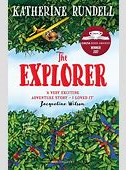 ExplorerKatherine Blundell – 2 weeksAdditional text – The Boy in Striped Pyjamas John Boyne – 6 weeks combined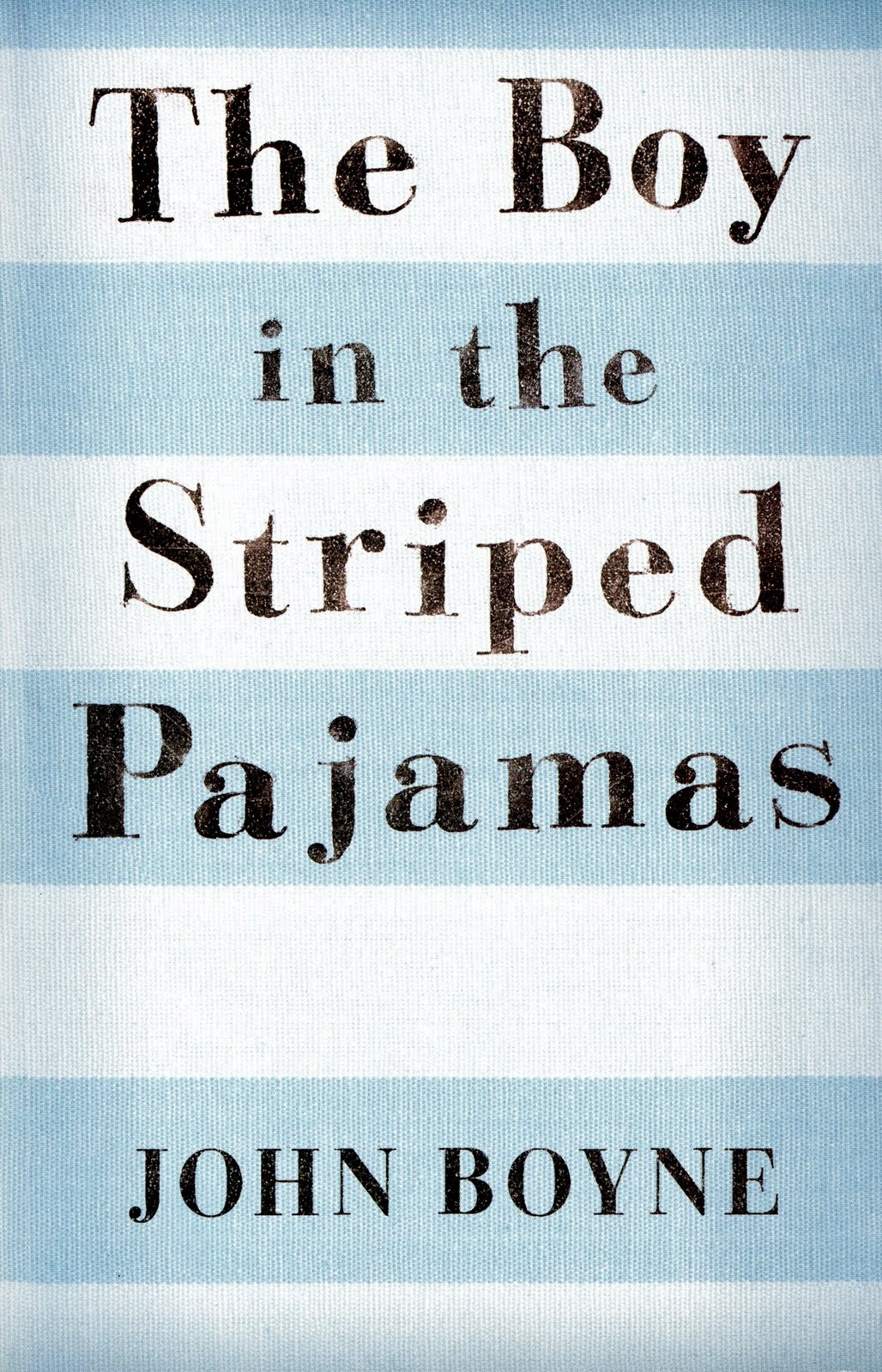 Additional text – The Boy in Striped Pyjamas John Boyne – 6 weeks combinedAdditional Text:Wonder RJ Palacio – 2 weeks 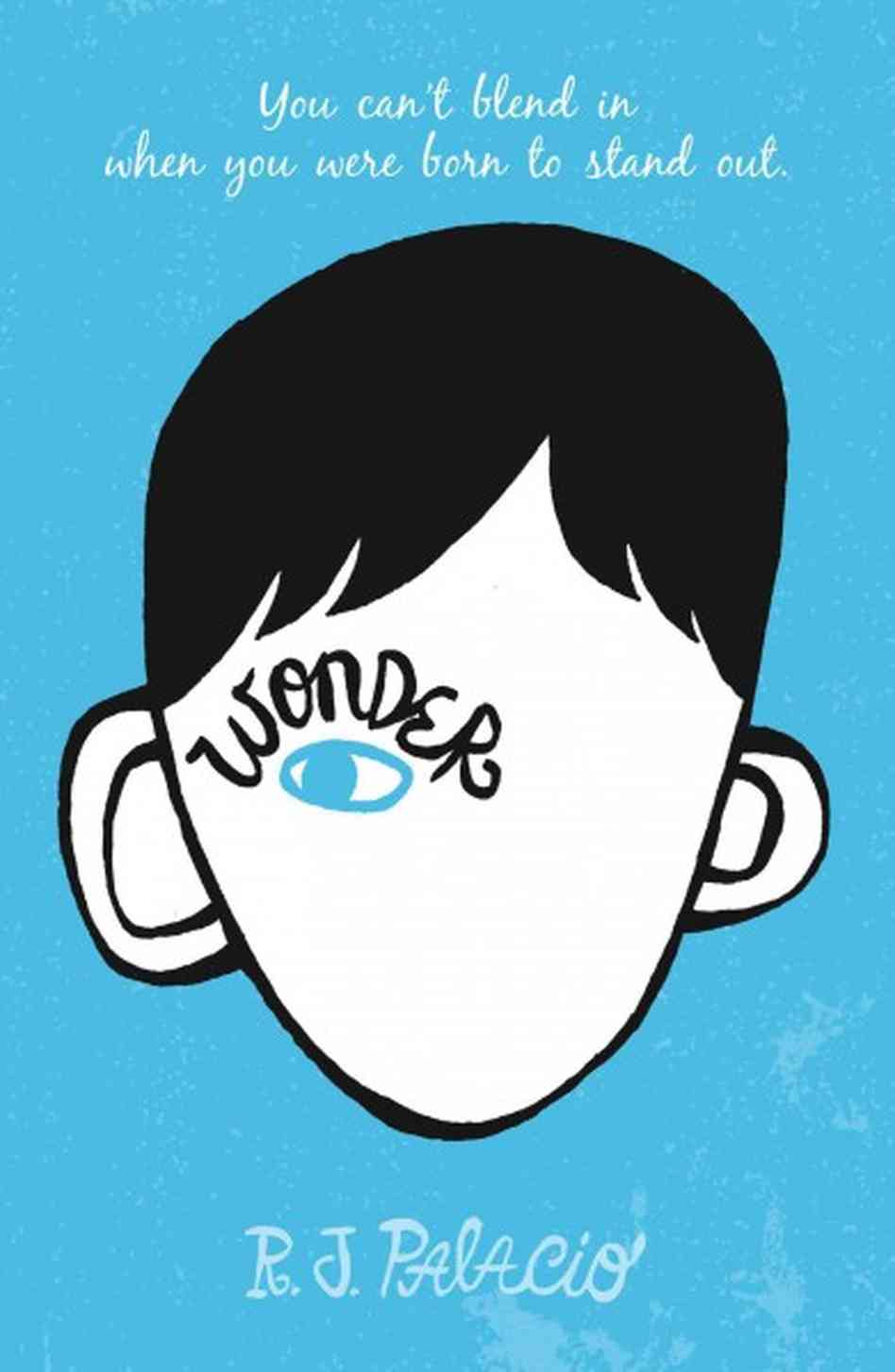 Additional Text:  Giant’s Necklace by Michael Morpurgo – 2 weeks 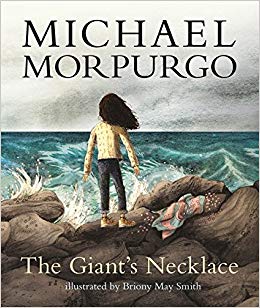 Additional Text: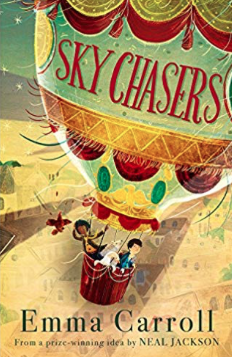 Skychasers by Emma Carroll – 2 weeksShakespeare PerformanceNon fictionDiscussion: balanced  or persuasive argument (Tigers – choose audience speech?)Discussion: balanced  or persuasive argument (Tigers – choose audience speech?)Non-chronological report (War – Page in an Information text)Non-chronological report (War – Page in an Information text)Explanation (The Selfish Giant – choose audience)Recount: Newspaper report (Giant’s Necklace)Non fiction ApplyNon-chronological report (Tigers – leaflet/brochure)Non-chronological report (Tigers – leaflet/brochure)Recount: Biography (Manfish)Discussion (Jemmy Button- choose audience, TV show?)Recount: Newspaper report (Jemmy Button)Explanation (link to topic/English – different formality to Spring 1)Class Author StudyShaun TanShaun TanJohn BoyleJohn BoyleRJ PalacioNicola Davis – World Book Day Focus and Art WeekFrank Cotteral Boyce Anthony Horowitz Poetry FocusMicheal RosenThe Great Big Cuddle Focus: Reading, learning to recite, developing vocabulary, imagery Micheal RosenThe Great Big Cuddle Focus: Reading, learning to recite, developing vocabulary, imagery Micheal RosenThe Great Big Cuddle Focus: Reading, learning to recite, developing vocabulary, imagery Micheal RosenThe Great Big Cuddle Focus: Reading, learning to recite, developing vocabulary, imagery George Szirtes  - The Land of the Giants - Apple TreeFocus: reading, learning to recite, developing vocabulary – metaphor and personification www.clpe.org.uk George Szirtes  - The Land of the Giants - Apple TreeFocus: reading, learning to recite, developing vocabulary – metaphor and personification www.clpe.org.uk Michela MorganStar and other poems www.clpe.org.ukFocus: Reading, learning to recite, developing vocabulary, finding a voice.Michela MorganStar and other poems www.clpe.org.ukFocus: Reading, learning to recite, developing vocabulary, finding a voice.Theme Water Water …Water Water …Water Water …The HolocaustThe HolocaustThe MayansGetting Secondary Ready!Getting Secondary Ready!Educational Visits and ResidentialsLondon VisitLondon VisitLondon VisitLondon VisitRobinwoodProm Night ScienceWhat would a journey through your body be like?Animals including humansidentify and name the main parts of the human circulatory system, and describe the functions of the heart, blood vessels and blood recognise the impact of diet, exercise, drugs and lifestyle on the way their bodies function describe the ways in which nutrients and water are transported within animals, including humansWhat would a journey through your body be like?Animals including humansidentify and name the main parts of the human circulatory system, and describe the functions of the heart, blood vessels and blood recognise the impact of diet, exercise, drugs and lifestyle on the way their bodies function describe the ways in which nutrients and water are transported within animals, including humansWhat would a journey through your body be like?Animals including humansidentify and name the main parts of the human circulatory system, and describe the functions of the heart, blood vessels and blood recognise the impact of diet, exercise, drugs and lifestyle on the way their bodies function describe the ways in which nutrients and water are transported within animals, including humansWhat would a journey through your body be like?Animals including humansidentify and name the main parts of the human circulatory system, and describe the functions of the heart, blood vessels and blood recognise the impact of diet, exercise, drugs and lifestyle on the way their bodies function describe the ways in which nutrients and water are transported within animals, including humansCould you be the next X Box Apprentice?Electricityassociate the brightness of a lamp or the volume of a buzzer with the number and voltage of cells used in the circuit compare and give reasons for variations in how components function, including the brightness of bulbs, the loudness of buzzers and the on/off position of switches use recognised symbols when representing a simple circuit in a diagram.  Could you be the next X Box Apprentice?Electricityassociate the brightness of a lamp or the volume of a buzzer with the number and voltage of cells used in the circuit compare and give reasons for variations in how components function, including the brightness of bulbs, the loudness of buzzers and the on/off position of switches use recognised symbols when representing a simple circuit in a diagram.  Have we always looked like this?Evolution and inheritancerecognise that living things have changed over time and that fossils provide information about living things that inhabited the Earth millions of years ago recognise that living things produce offspring of the same kind, but normally offspring vary and are not identical to their parents identify how animals and plants are adapted to suit their environment in different ways and that adaptation may lead to evolution. .Living things and their habitats.describe how living things are classified into broad groups according to common observable characteristics and based on similarities and differences, including micro-organisms, plants and animals give reasons for classifying plants and animals based on specific characteristics. HistoryHow were the victims of the Holocaust supported by Britain after the war?A study of Great Britain beyond 1066To develop a chronologically secure knowledge and understanding of British, local and world history, establishing clear narratives within and across the periods they studySkills: *Address and devise historical valid questions about change, cause, similarity and difference and significance. *Construct informed responses that involve thoughtful selection and organisation of relevant historical information.*Use a range of sources for independent research. *Understand how our knowledge of the past is constructed from a range of sources. Knowledge: *Note connections, contrasts and trends over time and show developing, appropriate use of historical terms. *Describe a chronologically secure knowledge and understanding of British, local and world history establishing clear narratives within and across the periods studied.How were the victims of the Holocaust supported by Britain after the war?A study of Great Britain beyond 1066To develop a chronologically secure knowledge and understanding of British, local and world history, establishing clear narratives within and across the periods they studySkills: *Address and devise historical valid questions about change, cause, similarity and difference and significance. *Construct informed responses that involve thoughtful selection and organisation of relevant historical information.*Use a range of sources for independent research. *Understand how our knowledge of the past is constructed from a range of sources. Knowledge: *Note connections, contrasts and trends over time and show developing, appropriate use of historical terms. *Describe a chronologically secure knowledge and understanding of British, local and world history establishing clear narratives within and across the periods studied.Early Islamic Civilisation including a study the Mayan CivilizationA Non-European SocietyGeographyI’m A Year 6 Pupil – can you get Me Out of Here?Linking to London visitIdentify the position and significance of latitude, longitude, Equator, Northern Hemisphere, Souther Hemisphere, the Tropics of Cancer nad Capricorn, Arctic and Antarctic circle, Prime/Greenwich Meridian and time zones (including day and night)Geographical EnquiryI can choose the best way to collect information needed and decide the most appropriate units of measureI can make careful measurements and use the dataI can use maps, aerial photos, plans and web resources to describe what a locality might be likePhysical GeographyI can give an extended description of the physical features of different places around the worldI can describe how some places are similar and others are different in relation to their human featuresI can understand the term sustainable developmentI can apply this in different contextsHuman GeographyI can give an extended description of the human features of different places around the worldI can describe how some places are similar and others are different in relation to their physical featuresI can explain how human activity has caused environmental changeGeographical KnowledgeI can recognise key symbols used on ordnance survey mapsI’m A Year 6 Pupil – can you get Me Out of Here?Linking to London visitIdentify the position and significance of latitude, longitude, Equator, Northern Hemisphere, Souther Hemisphere, the Tropics of Cancer nad Capricorn, Arctic and Antarctic circle, Prime/Greenwich Meridian and time zones (including day and night)Geographical EnquiryI can choose the best way to collect information needed and decide the most appropriate units of measureI can make careful measurements and use the dataI can use maps, aerial photos, plans and web resources to describe what a locality might be likePhysical GeographyI can give an extended description of the physical features of different places around the worldI can describe how some places are similar and others are different in relation to their human featuresI can understand the term sustainable developmentI can apply this in different contextsHuman GeographyI can give an extended description of the human features of different places around the worldI can describe how some places are similar and others are different in relation to their physical featuresI can explain how human activity has caused environmental changeGeographical KnowledgeI can recognise key symbols used on ordnance survey mapsI’m A Year 6 Pupil – can you get Me Out of Here?Linking to London visitIdentify the position and significance of latitude, longitude, Equator, Northern Hemisphere, Souther Hemisphere, the Tropics of Cancer nad Capricorn, Arctic and Antarctic circle, Prime/Greenwich Meridian and time zones (including day and night)Geographical EnquiryI can choose the best way to collect information needed and decide the most appropriate units of measureI can make careful measurements and use the dataI can use maps, aerial photos, plans and web resources to describe what a locality might be likePhysical GeographyI can give an extended description of the physical features of different places around the worldI can describe how some places are similar and others are different in relation to their human featuresI can understand the term sustainable developmentI can apply this in different contextsHuman GeographyI can give an extended description of the human features of different places around the worldI can describe how some places are similar and others are different in relation to their physical featuresI can explain how human activity has caused environmental changeGeographical KnowledgeI can recognise key symbols used on ordnance survey mapsWill You Ever See the Water You Drink Again?The Water CycleWill You Ever See the Water You Drink Again?The Water CycleArt Painting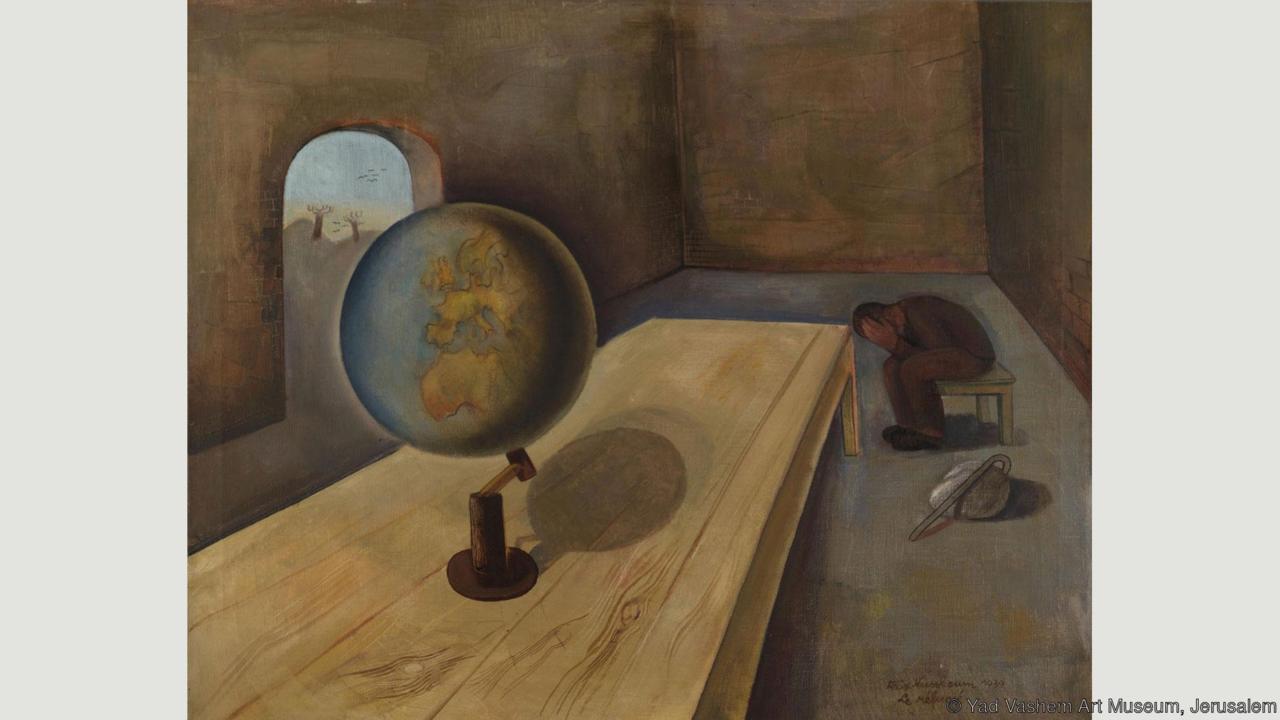 Develop a painting from a drawing.Carry out preliminary studies, trying out different media and materials and mixing appropriate colours. Mix and match colours to create atmosphere and light effects.Be able to identify primary secondary, complementary and contrasting colours. Work with complementary colours.Can explain the style of their work and how it has been influenced by the work of the famous artistThe Wandering JewPaintingDevelop a painting from a drawing.Carry out preliminary studies, trying out different media and materials and mixing appropriate colours. Mix and match colours to create atmosphere and light effects.Be able to identify primary secondary, complementary and contrasting colours. Work with complementary colours.Can explain the style of their work and how it has been influenced by the work of the famous artistThe Wandering JewCollage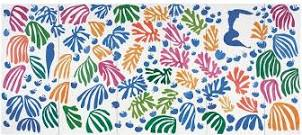 Add collage to a painted, printed or drawn background.Use a range of media to create collages.Use different techniques, colours and textures etc when designing and making pieces of work.Use collage as a means of extending work from initial ideas.CollageAdd collage to a painted, printed or drawn background.Use a range of media to create collages.Use different techniques, colours and textures etc when designing and making pieces of work.Use collage as a means of extending work from initial ideas.Painting 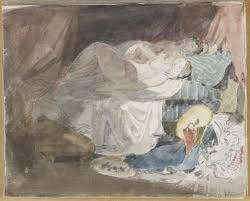 Work from a variety of sources including photographs and digital images.Begin to use simple perspective in their work using a single focal point and horizon. Begin to develop an awareness of composition, scale and proportion in their paintings e.g. foreground, middle ground and backgroundSculpture 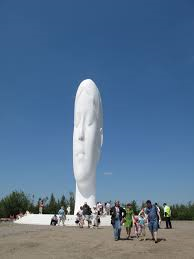 Develop skills in using clay inc. slabs, coils, slips, etc Plan a sculpture through drawing and other preparatory work.Produce intricate patterns and textures in a malleable mediaPrinting Screen printingUse relief or impressed method.Create prints with three overlays.Work into prints with a range of media e.g. pens, colour pens and paints.TextileSilk Painting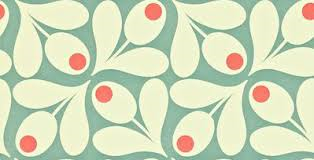 Experiment with batik techniques Experiment with a range of media to overlap and layer creating interesting colours and textures and effects.Artist Study Felix Nussbaum, The Refugee (1939)Looking at other artists from the Holocaust http://www.bbc.com/culture/story/20160203-art-from-the-holocaust-the-stories-behind-the-images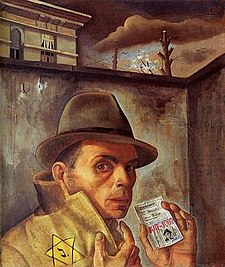 Felix Nussbaum, The Refugee (1939)Looking at other artists from the Holocaust http://www.bbc.com/culture/story/20160203-art-from-the-holocaust-the-stories-behind-the-imagesHenri Matisse 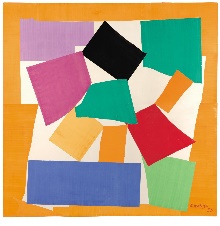 Sir Christopher Wren- Architect Study St Paul’s Cathedral (London Trip)Henri Matisse Sir Christopher Wren- Architect Study St Paul’s Cathedral (London Trip)Turner – London  Life 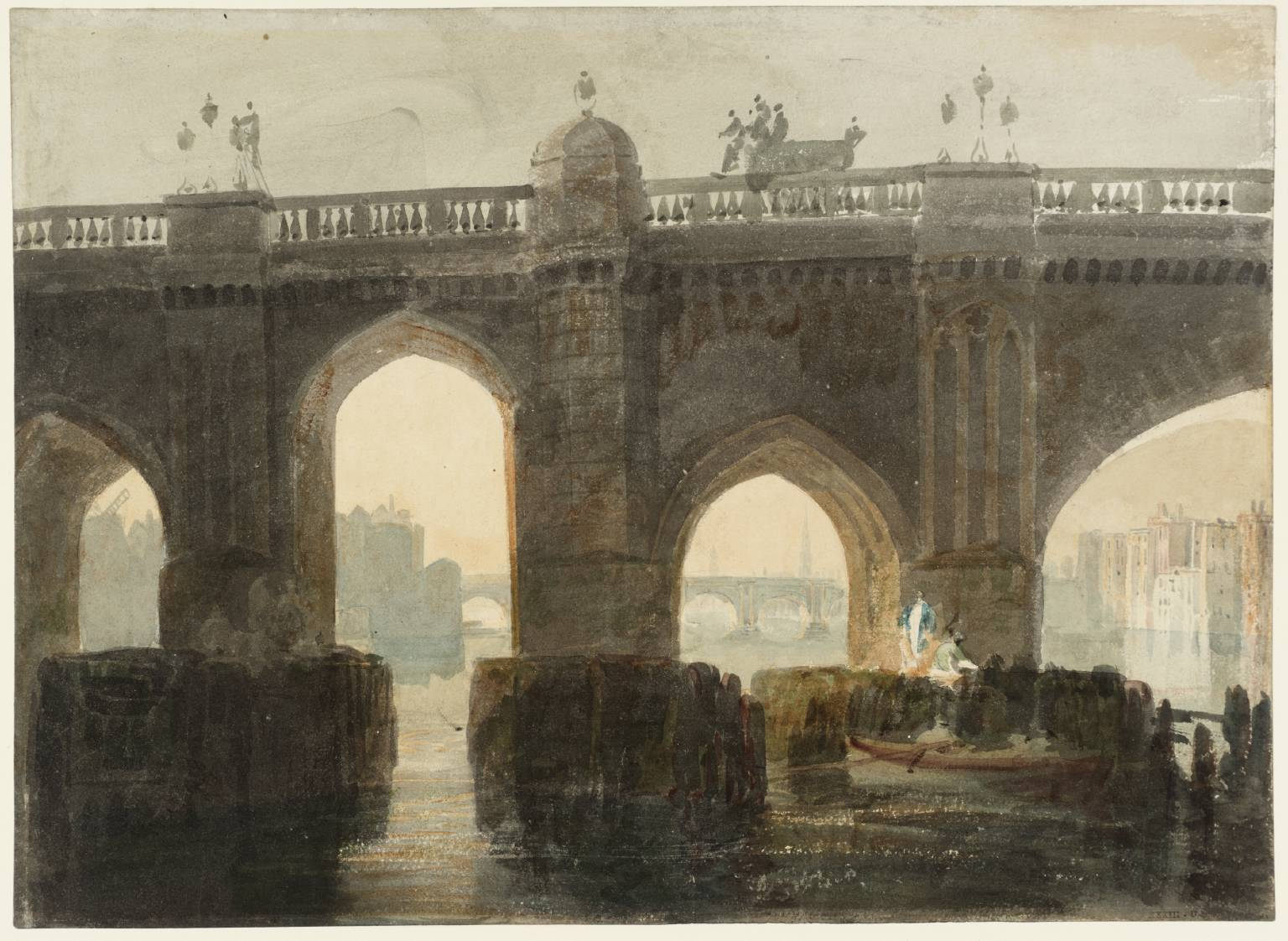 Jaume Plensa(The Dream) Suggested Material: Firing Clay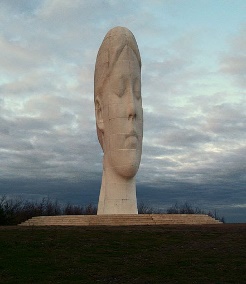 Orla Kiely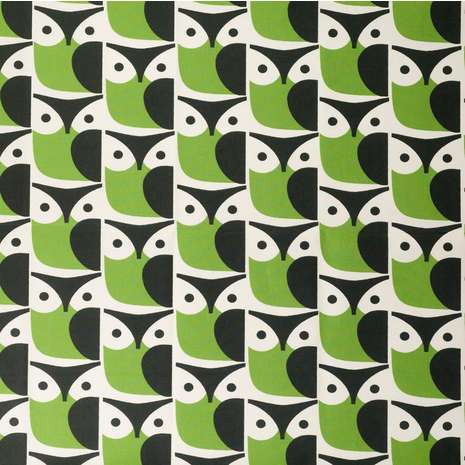 Orla KielyDesign Technology (including cooking) Focus - More complex switches and circuits – science link – electricity.Designing• Use research to develop a design specification for a functional product that responds automatically to changes in the environment. Take account of constraints including time, resources and cost.  • Generate and develop innovative ideas and share and clarify these through discussion. • Communicate ideas through annotated sketches, pictorial representations of electrical circuits or circuit diagrams.  Making• Formulate a step-by-step plan to guide making, listing tools, equipment, materials and components. • Competently select and accurately assemble materials, and securely connect electrical components to produce a reliable, functional product.• Create and modify a computer control program to enable an electrical product to work automatically in response to changes in the environment.Evaluating• Continually evaluate and modify the working features of the product to match the initial design specification. • Test the system to demonstrate its effectiveness for the intended user and purpose.• Investigate famous inventors who developed ground-breaking electrical systems and components.Technical knowledge and understanding• Understand and use electrical systems in their products.• Apply their understanding of computing to program, monitor and control their products.• Know and use technical vocabulary relevant to the project.Focus - Celebrating culture and seasonality – can they design and make an End of Year 6 celebration item? Cake for prom, compare celebration cakes and how they have changed throughout history. Designing• Generate innovative ideas through research and discussion with peers and adults to develop a design brief and criteria for a design specification.• Explore a range of initial ideas, and make design decisions to develop a final product linked to user and purpose.• Use words, annotated sketches and information and communication technology as appropriate to develop and communicate ideas.Making• Write a step-by-step recipe, including a list of ingredients, equipment and utensils• Select and use appropriate utensils and equipment accurately to measure and combine appropriate ingredients.• Make, decorate and present the food product appropriately for the intended user and purpose.Evaluating• Carry out sensory evaluations of a range of relevant products and ingredients. Record the evaluations using e.g. tables/graphs/charts such as star diagrams.• Evaluate the final product with reference back to the design brief and design specification, taking into account the views of others when identifying improvements.• Understand how key chefs have influenced eating habits to promote varied and healthy diets.Technical knowledge and understanding• Know how to use utensils and equipment including heat sources to prepare and cook food.• Understand about seasonality in relation to food products and the source of different food products.• Know and use relevant technical and sensory vocabulary.Focus - Combing fabric shapes - Link to LC – Islamic CivilisationsDesigning• Generate innovative ideas by carrying out research including surveys, interviews and questionnaires.• Develop, model and communicate ideas through talking, drawing, templates, mock-ups and prototypes and, where appropriate, computer-aided design.• Design purposeful, functional, appealing products for the intended user that are fit for purpose based on a simple design specification.Making• Produce detailed lists of equipment and fabrics relevant to their tasks.• Formulate step-by-step plans and, if appropriate, allocate tasks within a team.• Select from and use a range of tools and equipment to make products that are accurately assembled and well finished. Work within the constraints of time, resources and cost.Evaluating• Investigate and analyse textile products linked to their final product.• Compare the final product to the original design specification.• Test products with intended user and critically evaluate the quality of the design, manufacture, functionality and fitness for purpose.• Consider the views of others to improve their work.Technical knowledge and understanding• A 3-D textile product can be made from a combination of accurately made pattern pieces, fabric shapes and different fabrics.• Fabrics can be strengthened, stiffened and reinforced where appropriate.MusicCharanga I’ll be thereI’ll be thereBenjamin BrittenA New Year Christmas CarolBenjamin BrittenA New Year Christmas CarolClassroom JazzHappyYou’ve got a FriendThe Fresh Prince of Bel AirReflect, Rewind and ReplayComputingDigital Literacy Computer Networks
Talking Safely Online – What is Cyberbullying?Computer Networks
Talking Safely Online – What is Cyberbullying?CreativityPrivacy Rules CreativityPrivacy Rules ProductivityCreativitySelling Stereotypes ProgrammingCommunicationSuper digital CitizenPEReal PEInvasion GamesRugbyHockey Real PE OAA 3 weeksGymnastics 4 weeks Real PE OAA 3 weeksGymnastics 4 weeks Real PE OAA 3 weeksGymnastics 4 weeks Real PEDance – Topic related Real PE Athletics 2 weeksOAA 3 weeks Real PEGYmnasticsReal PE Fielding Games Badminton 3 weeksCricket 3 weksMFLMy everyday life/your everyday life- a comparisonReturning to school- daily routine – compare our school with a school in target language speaking country.Numbers 0-31/Days of week-revisitNumber games 0-60Revisit 24-hour clockTimes – o’ clocks and half pastsTimes and simple daily routine phrasesEating a meal at the tableWhere I live / where you liveWelcome to my house!Comparison of houses and rooms in the houses here and in target language country.Describing what you can do in locality where you live and finding out more about your friend’s life style in target language countryChristmas celebrations- a Christmas meal Eating a meal Where I live / where you liveWelcome to my house!Comparison of houses and rooms in the houses here and in target language country.Describing what you can do in locality where you live and finding out more about your friend’s life style in target language countryChristmas celebrations- a Christmas meal Eating a meal Where I live / where you liveWelcome to my house!Comparison of houses and rooms in the houses here and in target language country.Describing what you can do in locality where you live and finding out more about your friend’s life style in target language countryChristmas celebrations- a Christmas meal Eating a meal Playing sport and enjoying hobbiesSports and hobbiesRevisit classroom instructions and physical instructionsPlay a board game e.g. Snakes and laddersInvestigate a famous tournament from target language country. Likes, dislikes and opinions of sport and hobbiesGoing to the funfair. Investigate a website for a target language funfair.Buy a ticket for a rideA famous target language sports star/ musicianCreate a simple personal information interview with famous personCreate a short report about a famous person – either interview or 3rd person report.A game to play and enjoyListen to and learn a song from target language.Music to listen to for pleasureGoing to the Restaurant Restaurant role playsRevisit known foods and drinksInvestigate recipes and menus from target language country.Understand simple ingredients Express opinions about foodsLearn about traditional target language mealsAsk for itemsAsk for the billOrder drinks and mealsPerforming plays for enjoymentDopey waitress sketchThe magician’s sketchSuper star sketchRestaurant songReligious EducationIs Life a Journey?(Life as a journey)Christianity(Jesus)Can saying sorry really change things?Christianity(Jesus)Can saying sorry really change things?Christianity(God)Should we prepare for the future?ChristmasChristianity(God)Should we prepare for the future?ChristmasIslamWhat should our attitudes be on our journey?ChristianityBaptismWhat do we commit ourselves to on our journey?EasterHinduismDo we have to lead our lives a certain way?BuddhismThe eightfold path and the four noble truths. Can people really change?PHSCEThe Global Community-  Rights, Respect and Responsibilities What is GlobalCitizenship?What is aid for?Is aid important?Is aid always good?What is fair trade?Is fair tradeCharities ** Kidsefe Revision Unit** The Global Community-  Rights, Respect and Responsibilities What is GlobalCitizenship?What is aid for?Is aid important?Is aid always good?What is fair trade?Is fair tradeCharities ** Kidsefe Revision Unit** Managing Conflict, Friendships and Relationships.Anti-Bullying WeekPeer pressure, bullying, racism, hate crime & homophobiaResolve conflicts democraticallyManaging emotionsStrategies to avoid conflict in situationsCoping with pressureto take substancesPersonal ResponsibilitySocial ResponsibilityMedia Bias Can newspapersbe biased?StereotypesHow trustworthy isinformation on theinternet?Managing Conflict, Friendships and Relationships.Anti-Bullying WeekPeer pressure, bullying, racism, hate crime & homophobiaResolve conflicts democraticallyManaging emotionsStrategies to avoid conflict in situationsCoping with pressureto take substancesPersonal ResponsibilitySocial ResponsibilityMedia Bias Can newspapersbe biased?StereotypesHow trustworthy isinformation on theinternet?Responsibilities for my own ActionsEffects of use / misuseLaw related to alcohol,tobacco and solventseffects of use/misuseRole modelsResponsibilities for their bodies and behaviourChoosing the right decision making approach in real or simulated situationsRecognising when to ask for support/help and where to turnHealth and Wellbeing: ChangesWhat is a teenager?Social changesEmotional changesRelationships(family and other)GroomingChild sexualExploitationLove & RelationshipsEmotionsFears & WorriesWorld of WorkThe Law and moneyInterview people about their jobsRange of jobsHow does learninghelp?Making the most of meRespect other people’s career choicesBalance between leisure and workLife skillsTransition and managing ChangeTransition to ...new key stagenew schoolLooking ForwardPositive mental healthPresent themselves confidently and positivelyWhat have I Achieved?How will it help me?in the future?Reviewing/setting personal goalsCharacter Education - MissionsNancy Wake – The White Mouse WW2 British Special Operations ExecutiveNancy Wake – The White Mouse WW2 British Special Operations ExecutiveNancy Wake – The White Mouse WW2 British Special Operations ExecutiveNancy Wake – The White Mouse WW2 British Special Operations ExecutiveIbn Battuta – Eastern OdysseyMorocan Muslim Schollar and TravellerIbn Battuta – Eastern OdysseyMorocan Muslim Schollar and TravellerAmelia Earhart – Final Flight Fisrt female to fly over the atlanticAmelia Earhart – Final Flight Fisrt female to fly over the atlantic